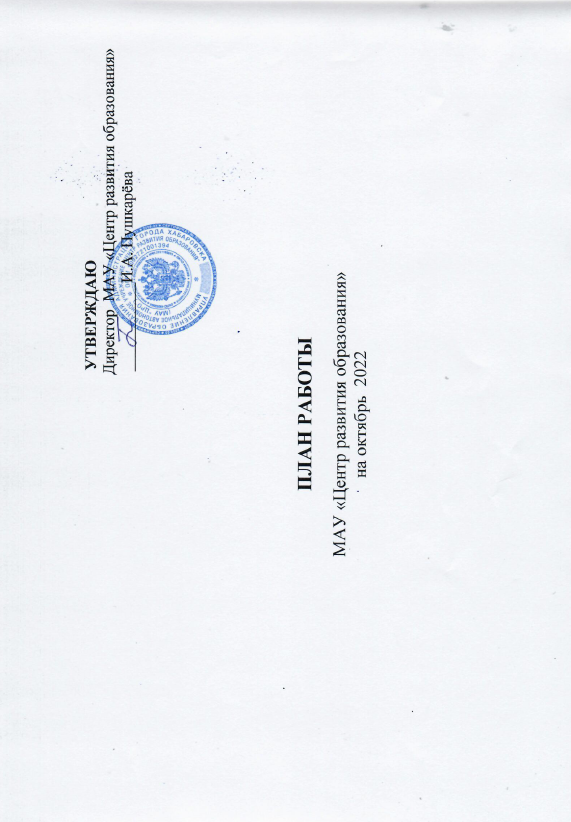 Дата, время и местопроведенияДата, время и местопроведенияДата, время и местопроведенияДата, время и местопроведенияМероприятиеМероприятиеМероприятиеМероприятиеМероприятиеОтветственныеОтветственныеОтветственныеОтветственныеКатегорияКатегорияКатегорияПраздничные, общегородские мероприятияПраздничные, общегородские мероприятияПраздничные, общегородские мероприятияПраздничные, общегородские мероприятияПраздничные, общегородские мероприятияПраздничные, общегородские мероприятияПраздничные, общегородские мероприятияПраздничные, общегородские мероприятияПраздничные, общегородские мероприятияПраздничные, общегородские мероприятияПраздничные, общегородские мероприятияПраздничные, общегородские мероприятияПраздничные, общегородские мероприятияПраздничные, общегородские мероприятияПраздничные, общегородские мероприятияПраздничные, общегородские мероприятия03.10.202215.00МАУК «Городской Дворец культуры»03.10.202215.00МАУК «Городской Дворец культуры»03.10.202215.00МАУК «Городской Дворец культуры»Приём Мэром города Хабаровска педагогических работников, посвящённый Международному Дню учителя Приём Мэром города Хабаровска педагогических работников, посвящённый Международному Дню учителя Приём Мэром города Хабаровска педагогических работников, посвящённый Международному Дню учителя Приём Мэром города Хабаровска педагогических работников, посвящённый Международному Дню учителя Приём Мэром города Хабаровска педагогических работников, посвящённый Международному Дню учителя Специалисты МАУ ЦРОСпециалисты МАУ ЦРОСпециалисты МАУ ЦРОСпециалисты МАУ ЦРОСпециалисты МАУ ЦРОРуководители, педагоги ОУРуководители, педагоги ОУРуководители, педагоги ОУ13.10.202215.00ГДК13.10.202215.00ГДК13.10.202215.00ГДКЦеремония награждения по итогам смотра-конкурса на лучшую организацию летней оздоровительной кампании 2022 г.Церемония награждения по итогам смотра-конкурса на лучшую организацию летней оздоровительной кампании 2022 г.Церемония награждения по итогам смотра-конкурса на лучшую организацию летней оздоровительной кампании 2022 г.Церемония награждения по итогам смотра-конкурса на лучшую организацию летней оздоровительной кампании 2022 г.Церемония награждения по итогам смотра-конкурса на лучшую организацию летней оздоровительной кампании 2022 г.Кучерова С.Н., Викулова О.А.,лаборатория дополнительного образования и воспитательной работыКучерова С.Н., Викулова О.А.,лаборатория дополнительного образования и воспитательной работыКучерова С.Н., Викулова О.А.,лаборатория дополнительного образования и воспитательной работыКучерова С.Н., Викулова О.А.,лаборатория дополнительного образования и воспитательной работыКучерова С.Н., Викулова О.А.,лаборатория дополнительного образования и воспитательной работыРуководители ОУРуководители ОУРуководители ОУ03.10 - 25.10. 2022МАУ ЦРО31.10.202211.00МАОУ гимназия № 403.10 - 25.10. 2022МАУ ЦРО31.10.202211.00МАОУ гимназия № 403.10 - 25.10. 2022МАУ ЦРО31.10.202211.00МАОУ гимназия № 4Городская историко-познавательная  игра «Верен Отечеству» (заочный этап)Городская историко-познавательная  игра «Верен Отечеству» (очный этап)Городская историко-познавательная  игра «Верен Отечеству» (заочный этап)Городская историко-познавательная  игра «Верен Отечеству» (очный этап)Городская историко-познавательная  игра «Верен Отечеству» (заочный этап)Городская историко-познавательная  игра «Верен Отечеству» (очный этап)Городская историко-познавательная  игра «Верен Отечеству» (заочный этап)Городская историко-познавательная  игра «Верен Отечеству» (очный этап)Городская историко-познавательная  игра «Верен Отечеству» (заочный этап)Городская историко-познавательная  игра «Верен Отечеству» (очный этап)Добрин А.В., лаборатория дополнительного образования и воспитательной работыДобрин А.В., лаборатория дополнительного образования и воспитательной работыДобрин А.В., лаборатория дополнительного образования и воспитательной работыДобрин А.В., лаборатория дополнительного образования и воспитательной работыДобрин А.В., лаборатория дополнительного образования и воспитательной работыОбучающиеся, педагоги ОУ Обучающиеся, педагоги ОУ Обучающиеся, педагоги ОУ 03.10 - 31.10.2022(по отдельному  графику)03.10 - 31.10.2022(по отдельному  графику)03.10 - 31.10.2022(по отдельному  графику)Школьный этап Всероссийской олимпиады школьниковШкольный этап Всероссийской олимпиады школьниковШкольный этап Всероссийской олимпиады школьниковШкольный этап Всероссийской олимпиады школьниковШкольный этап Всероссийской олимпиады школьниковНартова Н.Л., специалисты предметно-методической лабораторииНартова Н.Л., специалисты предметно-методической лабораторииНартова Н.Л., специалисты предметно-методической лабораторииНартова Н.Л., специалисты предметно-методической лабораторииНартова Н.Л., специалисты предметно-методической лабораторииОбучающиеся, педагогиОбучающиеся, педагогиОбучающиеся, педагоги03.10 - 21.10.2022МАУ ЦРО03.10 - 21.10.2022МАУ ЦРО03.10 - 21.10.2022МАУ ЦРОГородской конкурс на лучший проект «Слагаемые здоровья» в дошкольных образовательных учрежденияхГородской конкурс на лучший проект «Слагаемые здоровья» в дошкольных образовательных учрежденияхГородской конкурс на лучший проект «Слагаемые здоровья» в дошкольных образовательных учрежденияхГородской конкурс на лучший проект «Слагаемые здоровья» в дошкольных образовательных учрежденияхГородской конкурс на лучший проект «Слагаемые здоровья» в дошкольных образовательных учрежденияхБорзова Н.А., лаборатория дошкольного, начального общего и инклюзивного образованияБорзова Н.А., лаборатория дошкольного, начального общего и инклюзивного образованияБорзова Н.А., лаборатория дошкольного, начального общего и инклюзивного образованияБорзова Н.А., лаборатория дошкольного, начального общего и инклюзивного образованияБорзова Н.А., лаборатория дошкольного, начального общего и инклюзивного образованияПедагоги ДОУПедагоги ДОУПедагоги ДОУ03.10 - 31.10.2022МАУ ЦРО03.10 - 31.10.2022МАУ ЦРО03.10 - 31.10.2022МАУ ЦРОГородской конкурс рисунков «Счастливое детство»Городской конкурс рисунков «Счастливое детство»Городской конкурс рисунков «Счастливое детство»Городской конкурс рисунков «Счастливое детство»Городской конкурс рисунков «Счастливое детство»Данилина Н.В., Чегурко Т.В.,  лаборатория дошкольного, начального общего и инклюзивного образованияДанилина Н.В., Чегурко Т.В.,  лаборатория дошкольного, начального общего и инклюзивного образованияДанилина Н.В., Чегурко Т.В.,  лаборатория дошкольного, начального общего и инклюзивного образованияДанилина Н.В., Чегурко Т.В.,  лаборатория дошкольного, начального общего и инклюзивного образованияДанилина Н.В., Чегурко Т.В.,  лаборатория дошкольного, начального общего и инклюзивного образованияОбучающиеся ОУ, ДОУ, ДОПОбучающиеся ОУ, ДОУ, ДОПОбучающиеся ОУ, ДОУ, ДОПОрганизационные мероприятияОрганизационные мероприятияОрганизационные мероприятияОрганизационные мероприятияОрганизационные мероприятияОрганизационные мероприятияОрганизационные мероприятияОрганизационные мероприятияОрганизационные мероприятияОрганизационные мероприятияОрганизационные мероприятияОрганизационные мероприятияОрганизационные мероприятияОрганизационные мероприятияОрганизационные мероприятияОрганизационные мероприятия03.10 -  11.10.2022МАУ ЦРО03.10 -  11.10.2022МАУ ЦРО03.10 -  11.10.2022МАУ ЦРООрганизация участия дошкольных образовательных учреждений в краевом конкурсе на лучшую основную образовательную программу ДОУ  Организация участия дошкольных образовательных учреждений в краевом конкурсе на лучшую основную образовательную программу ДОУ  Организация участия дошкольных образовательных учреждений в краевом конкурсе на лучшую основную образовательную программу ДОУ  Организация участия дошкольных образовательных учреждений в краевом конкурсе на лучшую основную образовательную программу ДОУ  Организация участия дошкольных образовательных учреждений в краевом конкурсе на лучшую основную образовательную программу ДОУ  Христина Т.С.,  лаборатория дошкольного, начального общего и инклюзивного образованияХристина Т.С.,  лаборатория дошкольного, начального общего и инклюзивного образованияХристина Т.С.,  лаборатория дошкольного, начального общего и инклюзивного образованияХристина Т.С.,  лаборатория дошкольного, начального общего и инклюзивного образованияХристина Т.С.,  лаборатория дошкольного, начального общего и инклюзивного образованияРуководители ДОУРуководители ДОУРуководители ДОУ03.10 - 14.10.2022МАУ ЦРО03.10 - 14.10.2022МАУ ЦРО03.10 - 14.10.2022МАУ ЦРООрганизация городского турнира по робототехнике «Robokids – 2022» в дошкольных образовательных учрежденияхОрганизация городского турнира по робототехнике «Robokids – 2022» в дошкольных образовательных учрежденияхОрганизация городского турнира по робототехнике «Robokids – 2022» в дошкольных образовательных учрежденияхОрганизация городского турнира по робототехнике «Robokids – 2022» в дошкольных образовательных учрежденияхОрганизация городского турнира по робототехнике «Robokids – 2022» в дошкольных образовательных учрежденияхБорзова Н.А.,  лаборатория дошкольного, начального общего и инклюзивного образованияБорзова Н.А.,  лаборатория дошкольного, начального общего и инклюзивного образованияБорзова Н.А.,  лаборатория дошкольного, начального общего и инклюзивного образованияБорзова Н.А.,  лаборатория дошкольного, начального общего и инклюзивного образованияБорзова Н.А.,  лаборатория дошкольного, начального общего и инклюзивного образованияПедагоги ДОУПедагоги ДОУПедагоги ДОУ03.10 - 15.10.2022МАУ ЦРО03.10 - 15.10.2022МАУ ЦРОПроведение социально-психологического тестирования обучающихся 7-11 классовПроведение социально-психологического тестирования обучающихся 7-11 классовПроведение социально-психологического тестирования обучающихся 7-11 классовПроведение социально-психологического тестирования обучающихся 7-11 классовГрошева Я.В., лаборатория дополнительного образования и воспитательной работыГрошева Я.В., лаборатория дополнительного образования и воспитательной работыГрошева Я.В., лаборатория дополнительного образования и воспитательной работыГрошева Я.В., лаборатория дополнительного образования и воспитательной работыГрошева Я.В., лаборатория дополнительного образования и воспитательной работыРуководители ОУРуководители ОУРуководители ОУРуководители ОУ03.10 - 20.10. 2022МАУ ЦРО03.10 - 20.10. 2022МАУ ЦРООрганизация и проведение городского конкурса цифрового творчества обучающихся «Цифровая палитра»Организация и проведение городского конкурса цифрового творчества обучающихся «Цифровая палитра»Организация и проведение городского конкурса цифрового творчества обучающихся «Цифровая палитра»Организация и проведение городского конкурса цифрового творчества обучающихся «Цифровая палитра»Кутилова В.В., лаборатория учебно-методического, информационного и медийного обеспеченияКутилова В.В., лаборатория учебно-методического, информационного и медийного обеспеченияКутилова В.В., лаборатория учебно-методического, информационного и медийного обеспеченияКутилова В.В., лаборатория учебно-методического, информационного и медийного обеспеченияКутилова В.В., лаборатория учебно-методического, информационного и медийного обеспеченияОбучающиеся ОУОбучающиеся ОУОбучающиеся ОУОбучающиеся ОУ03.10 - 24.10.2022(по графику)Приемка лагерей с дневным пребываниемПриемка лагерей с дневным пребываниемПриемка лагерей с дневным пребываниемПриемка лагерей с дневным пребываниемКучерова С.Н., Викулова О.А., лаборатория дополнительного образования и воспитательной работыКучерова С.Н., Викулова О.А., лаборатория дополнительного образования и воспитательной работыКучерова С.Н., Викулова О.А., лаборатория дополнительного образования и воспитательной работыКучерова С.Н., Викулова О.А., лаборатория дополнительного образования и воспитательной работыКучерова С.Н., Викулова О.А., лаборатория дополнительного образования и воспитательной работыРуководители ОУРуководители ОУРуководители ОУРуководители ОУРуководители ОУРуководители ОУ03.10 - 25.10.2022МАУ ЦРООрганизация  городского фестиваля по пропаганде ЗОЖОрганизация  городского фестиваля по пропаганде ЗОЖОрганизация  городского фестиваля по пропаганде ЗОЖОрганизация  городского фестиваля по пропаганде ЗОЖКучерова С.Н., лаборатория дополнительного образования и  воспитательной работыКучерова С.Н., лаборатория дополнительного образования и  воспитательной работыКучерова С.Н., лаборатория дополнительного образования и  воспитательной работыКучерова С.Н., лаборатория дополнительного образования и  воспитательной работыКучерова С.Н., лаборатория дополнительного образования и  воспитательной работыРуководители ОУРуководители ОУРуководители ОУРуководители ОУРуководители ОУРуководители ОУ03.10 - 25.10.2022МАУ ЦРООрганизация участия образовательных учреждений  во Всероссийском Чемпионате по чтению вслух «Страница 23»Организация участия образовательных учреждений  во Всероссийском Чемпионате по чтению вслух «Страница 23»Организация участия образовательных учреждений  во Всероссийском Чемпионате по чтению вслух «Страница 23»Организация участия образовательных учреждений  во Всероссийском Чемпионате по чтению вслух «Страница 23»Диденко А.С.,предметно-методическая лабораторияДиденко А.С.,предметно-методическая лабораторияДиденко А.С.,предметно-методическая лабораторияДиденко А.С.,предметно-методическая лабораторияДиденко А.С.,предметно-методическая лабораторияОбучающиеся, учителяОбучающиеся, учителяОбучающиеся, учителяОбучающиеся, учителяОбучающиеся, учителяОбучающиеся, учителя03.10 - 20.10.2022МАУ ЦРООрганизация  городского родительского собрания «Современное детство. Вызовы и риски»Организация  городского родительского собрания «Современное детство. Вызовы и риски»Организация  городского родительского собрания «Современное детство. Вызовы и риски»Организация  городского родительского собрания «Современное детство. Вызовы и риски»Кучерова С.Н., лаборатория дополнительного образования и  воспитательной работыКучерова С.Н., лаборатория дополнительного образования и  воспитательной работыКучерова С.Н., лаборатория дополнительного образования и  воспитательной работыКучерова С.Н., лаборатория дополнительного образования и  воспитательной работыКучерова С.Н., лаборатория дополнительного образования и  воспитательной работыЗаместители директоров по ВРЗаместители директоров по ВРЗаместители директоров по ВРЗаместители директоров по ВРЗаместители директоров по ВРЗаместители директоров по ВР03.10 - 26.10. 2022МАУ ЦРООрганизация участия образовательных учреждений  в конкурсе «Подвиг героев-молодогвардейцев: к 80-летию образования организации «Молодая гвардия»Организация участия образовательных учреждений  в конкурсе «Подвиг героев-молодогвардейцев: к 80-летию образования организации «Молодая гвардия»Организация участия образовательных учреждений  в конкурсе «Подвиг героев-молодогвардейцев: к 80-летию образования организации «Молодая гвардия»Организация участия образовательных учреждений  в конкурсе «Подвиг героев-молодогвардейцев: к 80-летию образования организации «Молодая гвардия»Терешкова И.Ю.,предметно-методическая лабораторияТерешкова И.Ю.,предметно-методическая лабораторияТерешкова И.Ю.,предметно-методическая лабораторияТерешкова И.Ю.,предметно-методическая лабораторияТерешкова И.Ю.,предметно-методическая лабораторияОбучающиесяОбучающиесяОбучающиесяОбучающиесяОбучающиесяОбучающиеся03.10 - 26.10.2022МАУ ЦРООрганизация участия образовательных учреждений  во Всероссийской олимпиаде по финансовой грамотности «Финатлон для старшеклассников»Организация участия образовательных учреждений  во Всероссийской олимпиаде по финансовой грамотности «Финатлон для старшеклассников»Организация участия образовательных учреждений  во Всероссийской олимпиаде по финансовой грамотности «Финатлон для старшеклассников»Организация участия образовательных учреждений  во Всероссийской олимпиаде по финансовой грамотности «Финатлон для старшеклассников»Терешкова И.Ю.,предметно-методическая лабораторияТерешкова И.Ю.,предметно-методическая лабораторияТерешкова И.Ю.,предметно-методическая лабораторияТерешкова И.Ю.,предметно-методическая лабораторияТерешкова И.Ю.,предметно-методическая лабораторияОбучающиеся Обучающиеся Обучающиеся Обучающиеся Обучающиеся Обучающиеся 03.10 - 26.10.2022МАУ ЦРООрганизация участия образовательных учреждений  в акции «Международное предпринимательское тестирование-2022».Организация участия образовательных учреждений  в акции «Международное предпринимательское тестирование-2022».Организация участия образовательных учреждений  в акции «Международное предпринимательское тестирование-2022».Организация участия образовательных учреждений  в акции «Международное предпринимательское тестирование-2022».Терешкова И.Ю.,предметно-методическая лабораторияТерешкова И.Ю.,предметно-методическая лабораторияТерешкова И.Ю.,предметно-методическая лабораторияТерешкова И.Ю.,предметно-методическая лабораторияТерешкова И.Ю.,предметно-методическая лабораторияОбучающиеся Обучающиеся Обучающиеся Обучающиеся Обучающиеся Обучающиеся 03.10 - 26.10.2022МАУ ЦРООрганизация участия образовательных учреждений  в краевом конкурсе «Право слово»Организация участия образовательных учреждений  в краевом конкурсе «Право слово»Организация участия образовательных учреждений  в краевом конкурсе «Право слово»Организация участия образовательных учреждений  в краевом конкурсе «Право слово»Терешкова И.Ю.,предметно-методическая лабораторияТерешкова И.Ю.,предметно-методическая лабораторияТерешкова И.Ю.,предметно-методическая лабораторияТерешкова И.Ю.,предметно-методическая лабораторияТерешкова И.Ю.,предметно-методическая лабораторияОбучающиеся Обучающиеся Обучающиеся Обучающиеся Обучающиеся Обучающиеся 03.10 - 28.10.2022МАУ ЦРО03.10 - 28.10.2022МАУ ЦРООрганизация участия образовательных учреждений  во Всероссийской профилактической акции «Подросток»Организация участия образовательных учреждений  во Всероссийской профилактической акции «Подросток»Организация участия образовательных учреждений  во Всероссийской профилактической акции «Подросток»Организация участия образовательных учреждений  во Всероссийской профилактической акции «Подросток»Грошева Я.В., лаборатория дополнительного образования и воспитательной работыГрошева Я.В., лаборатория дополнительного образования и воспитательной работыГрошева Я.В., лаборатория дополнительного образования и воспитательной работыГрошева Я.В., лаборатория дополнительного образования и воспитательной работыГрошева Я.В., лаборатория дополнительного образования и воспитательной работыРуководители ОУРуководители ОУРуководители ОУРуководители ОУРуководители ОУ03.10 - 31.10.2022МАУ ЦРО03.10 - 31.10.2022МАУ ЦРООрганизация  мероприятий по безопасному  поведению  детей  на воде и строительных объектах (по особому плану)Организация  мероприятий по безопасному  поведению  детей  на воде и строительных объектах (по особому плану)Организация  мероприятий по безопасному  поведению  детей  на воде и строительных объектах (по особому плану)Организация  мероприятий по безопасному  поведению  детей  на воде и строительных объектах (по особому плану)Грошева Я.В., лаборатория дополнительного образования и воспитательной работыГрошева Я.В., лаборатория дополнительного образования и воспитательной работыГрошева Я.В., лаборатория дополнительного образования и воспитательной работыГрошева Я.В., лаборатория дополнительного образования и воспитательной работыГрошева Я.В., лаборатория дополнительного образования и воспитательной работыРуководители ОУРуководители ОУРуководители ОУРуководители ОУРуководители ОУ03.10 - 31.10.2022МАУ ЦРО03.10 - 31.10.2022МАУ ЦРОРабота «горячей линии» по вопросам персонифицированного дополнительного образованияРабота «горячей линии» по вопросам персонифицированного дополнительного образованияРабота «горячей линии» по вопросам персонифицированного дополнительного образованияРабота «горячей линии» по вопросам персонифицированного дополнительного образованияЗагорская И.С., лаборатория дополнительного образования и воспитательной работыЗагорская И.С., лаборатория дополнительного образования и воспитательной работыЗагорская И.С., лаборатория дополнительного образования и воспитательной работыЗагорская И.С., лаборатория дополнительного образования и воспитательной работыЗагорская И.С., лаборатория дополнительного образования и воспитательной работыЗагорская И.С., лаборатория дополнительного образования и воспитательной работыРодители/ законные представители обучающихся Родители/ законные представители обучающихся Родители/ законные представители обучающихся Родители/ законные представители обучающихся 03.10 - 28.10.2022МАУ ЦРО03.10 - 28.10.2022МАУ ЦРООрганизация участия образовательных организаций во Всероссийском образовательном проекте в сфере информационных технологий «Урок Цифры» Организация участия образовательных организаций во Всероссийском образовательном проекте в сфере информационных технологий «Урок Цифры» Организация участия образовательных организаций во Всероссийском образовательном проекте в сфере информационных технологий «Урок Цифры» Организация участия образовательных организаций во Всероссийском образовательном проекте в сфере информационных технологий «Урок Цифры» Кутилова В.В., лаборатория учебно-методического, информационного и медийного обеспеченияКутилова В.В., лаборатория учебно-методического, информационного и медийного обеспеченияКутилова В.В., лаборатория учебно-методического, информационного и медийного обеспеченияКутилова В.В., лаборатория учебно-методического, информационного и медийного обеспеченияКутилова В.В., лаборатория учебно-методического, информационного и медийного обеспеченияКутилова В.В., лаборатория учебно-методического, информационного и медийного обеспеченияРуководители ОУ, педагогиРуководители ОУ, педагогиРуководители ОУ, педагогиРуководители ОУ, педагоги03.10 -28.10.2022МАУ ЦРО03.10 -28.10.2022МАУ ЦРООрганизация проведения в общеобразовательных учреждениях Единого урока безопасности в сети ИнтернетОрганизация проведения в общеобразовательных учреждениях Единого урока безопасности в сети ИнтернетОрганизация проведения в общеобразовательных учреждениях Единого урока безопасности в сети ИнтернетОрганизация проведения в общеобразовательных учреждениях Единого урока безопасности в сети ИнтернетКутилова В.В., лаборатория учебно-методического, информационного и медийного обеспеченияКутилова В.В., лаборатория учебно-методического, информационного и медийного обеспеченияКутилова В.В., лаборатория учебно-методического, информационного и медийного обеспеченияКутилова В.В., лаборатория учебно-методического, информационного и медийного обеспеченияКутилова В.В., лаборатория учебно-методического, информационного и медийного обеспеченияКутилова В.В., лаборатория учебно-методического, информационного и медийного обеспеченияРуководители ОУ, педагогиРуководители ОУ, педагогиРуководители ОУ, педагогиРуководители ОУ, педагоги03.10 - 31.10.2022 (по отдельному графику)03.10 - 31.10.2022 (по отдельному графику)Организация проведения профориентационных мероприятий совместно с УФСБ России по Хабаровскому краюОрганизация проведения профориентационных мероприятий совместно с УФСБ России по Хабаровскому краюОрганизация проведения профориентационных мероприятий совместно с УФСБ России по Хабаровскому краюОрганизация проведения профориентационных мероприятий совместно с УФСБ России по Хабаровскому краюШеховцова Е.В.,предметно-методическая лабораторияШеховцова Е.В.,предметно-методическая лабораторияШеховцова Е.В.,предметно-методическая лабораторияШеховцова Е.В.,предметно-методическая лабораторияШеховцова Е.В.,предметно-методическая лабораторияШеховцова Е.В.,предметно-методическая лабораторияОбучающиеся Обучающиеся Обучающиеся Обучающиеся 03.10 - 31.10.2022МАУ ЦРО03.10 - 31.10.2022МАУ ЦРООрганизация участия психологов в  научно-практической конференции «Современные проблемы психологии  и образования в контексте работы с различными категориями детей и подростков»Организация участия психологов в  научно-практической конференции «Современные проблемы психологии  и образования в контексте работы с различными категориями детей и подростков»Организация участия психологов в  научно-практической конференции «Современные проблемы психологии  и образования в контексте работы с различными категориями детей и подростков»Организация участия психологов в  научно-практической конференции «Современные проблемы психологии  и образования в контексте работы с различными категориями детей и подростков»Парфенова С.В.,  лаборатория дошкольного, начального общего и инклюзивного образованияПарфенова С.В.,  лаборатория дошкольного, начального общего и инклюзивного образованияПарфенова С.В.,  лаборатория дошкольного, начального общего и инклюзивного образованияПарфенова С.В.,  лаборатория дошкольного, начального общего и инклюзивного образованияПарфенова С.В.,  лаборатория дошкольного, начального общего и инклюзивного образованияПарфенова С.В.,  лаборатория дошкольного, начального общего и инклюзивного образованияПедагоги ПИТОГУ, педагоги-психологи ОУПедагоги ПИТОГУ, педагоги-психологи ОУПедагоги ПИТОГУ, педагоги-психологи ОУПедагоги ПИТОГУ, педагоги-психологи ОУ03.10-31.10.2022МАУ ЦРО03.10-31.10.2022МАУ ЦРОВнешняя экспертиза ООП ДОО, АООП Внешняя экспертиза ООП ДОО, АООП Внешняя экспертиза ООП ДОО, АООП Внешняя экспертиза ООП ДОО, АООП Борзова Н.А., Христина Т.С.,Семенникова А.В., лаборатория дошкольного, начального общего и инклюзивногоБорзова Н.А., Христина Т.С.,Семенникова А.В., лаборатория дошкольного, начального общего и инклюзивногоБорзова Н.А., Христина Т.С.,Семенникова А.В., лаборатория дошкольного, начального общего и инклюзивногоБорзова Н.А., Христина Т.С.,Семенникова А.В., лаборатория дошкольного, начального общего и инклюзивногоБорзова Н.А., Христина Т.С.,Семенникова А.В., лаборатория дошкольного, начального общего и инклюзивногоБорзова Н.А., Христина Т.С.,Семенникова А.В., лаборатория дошкольного, начального общего и инклюзивногоРуководители ДОУРуководители ДОУРуководители ДОУРуководители ДОУ03.10 – 31.10.2022 (дата и место проведения на согласовании)03.10 – 31.10.2022 (дата и место проведения на согласовании)Организация мероприятий  по  пилотной апробации процедур аттестации кандидатов на должность руководителя и руководителей общеобразовательных организаций Организация мероприятий  по  пилотной апробации процедур аттестации кандидатов на должность руководителя и руководителей общеобразовательных организаций Организация мероприятий  по  пилотной апробации процедур аттестации кандидатов на должность руководителя и руководителей общеобразовательных организаций Организация мероприятий  по  пилотной апробации процедур аттестации кандидатов на должность руководителя и руководителей общеобразовательных организаций Кротова А.А.,лаборатория кадрового обеспеченияКротова А.А.,лаборатория кадрового обеспеченияКротова А.А.,лаборатория кадрового обеспеченияКротова А.А.,лаборатория кадрового обеспеченияКротова А.А.,лаборатория кадрового обеспеченияКротова А.А.,лаборатория кадрового обеспеченияРуководители ОУРуководители ОУРуководители ОУРуководители ОУ03.10 - 31.10.2022МАУ ЦРО03.10 - 31.10.2022МАУ ЦРООбновление базы данных по ИПРА детей-инвалидовОбновление базы данных по ИПРА детей-инвалидовОбновление базы данных по ИПРА детей-инвалидовОбновление базы данных по ИПРА детей-инвалидовСеменникова А.В.,лаборатория дошкольного, начального общего и инклюзивного образованияСеменникова А.В.,лаборатория дошкольного, начального общего и инклюзивного образованияСеменникова А.В.,лаборатория дошкольного, начального общего и инклюзивного образованияСеменникова А.В.,лаборатория дошкольного, начального общего и инклюзивного образованияСеменникова А.В.,лаборатория дошкольного, начального общего и инклюзивного образованияСеменникова А.В.,лаборатория дошкольного, начального общего и инклюзивного образованияРуководители ДОУ, ОУРуководители ДОУ, ОУРуководители ДОУ, ОУРуководители ДОУ, ОУ03.10 - 31.10.2022МАУ ЦРО (по отдельному графику)03.10 - 31.10.2022МАУ ЦРО (по отдельному графику)Организация проведения профориентационных мероприятий совместно с КГБУЗ «Краевая станция переливания крови»Организация проведения профориентационных мероприятий совместно с КГБУЗ «Краевая станция переливания крови»Организация проведения профориентационных мероприятий совместно с КГБУЗ «Краевая станция переливания крови»Организация проведения профориентационных мероприятий совместно с КГБУЗ «Краевая станция переливания крови»Шеховцова Е.В.,предметно-методическая лабораторияШеховцова Е.В.,предметно-методическая лабораторияШеховцова Е.В.,предметно-методическая лабораторияШеховцова Е.В.,предметно-методическая лабораторияШеховцова Е.В.,предметно-методическая лабораторияШеховцова Е.В.,предметно-методическая лабораторияОбучающиеся Обучающиеся Обучающиеся Обучающиеся 03.10 - 31.10.2022МАУ ЦРО03.10 - 31.10.2022МАУ ЦРООрганизация участия общеобразовательных организаций во Всероссийских открытых уроках «ПроеКТОриЯ»Организация участия общеобразовательных организаций во Всероссийских открытых уроках «ПроеКТОриЯ»Организация участия общеобразовательных организаций во Всероссийских открытых уроках «ПроеКТОриЯ»Организация участия общеобразовательных организаций во Всероссийских открытых уроках «ПроеКТОриЯ»Шеховцова Е.В.,предметно-методическая лабораторияШеховцова Е.В.,предметно-методическая лабораторияШеховцова Е.В.,предметно-методическая лабораторияШеховцова Е.В.,предметно-методическая лабораторияШеховцова Е.В.,предметно-методическая лабораторияШеховцова Е.В.,предметно-методическая лабораторияОбучающиеся Обучающиеся Обучающиеся Обучающиеся 03.10 - 31.10.2022МАУ ЦРО03.10 - 31.10.2022МАУ ЦРООрганизация участия общеобразовательных организаций во Всероссийском проекте по ранней профориентации «Билет в будущее»Организация участия общеобразовательных организаций во Всероссийском проекте по ранней профориентации «Билет в будущее»Организация участия общеобразовательных организаций во Всероссийском проекте по ранней профориентации «Билет в будущее»Организация участия общеобразовательных организаций во Всероссийском проекте по ранней профориентации «Билет в будущее»Шеховцова Е.В.,предметно-методическая лабораторияШеховцова Е.В.,предметно-методическая лабораторияШеховцова Е.В.,предметно-методическая лабораторияШеховцова Е.В.,предметно-методическая лабораторияШеховцова Е.В.,предметно-методическая лабораторияШеховцова Е.В.,предметно-методическая лабораторияОбучающиесяОбучающиесяОбучающиесяОбучающиеся03.10 - 31.10.2022МАУ ЦРО03.10 - 31.10.2022МАУ ЦРООрганизация городского конкурса театральных коллективов образовательных учреждений «Мы за великую державу!»Организация городского конкурса театральных коллективов образовательных учреждений «Мы за великую державу!»Организация городского конкурса театральных коллективов образовательных учреждений «Мы за великую державу!»Организация городского конкурса театральных коллективов образовательных учреждений «Мы за великую державу!»Добрин А.В., лаборатория дополнительного образования и воспитательной работыДобрин А.В., лаборатория дополнительного образования и воспитательной работыДобрин А.В., лаборатория дополнительного образования и воспитательной работыДобрин А.В., лаборатория дополнительного образования и воспитательной работыДобрин А.В., лаборатория дополнительного образования и воспитательной работыДобрин А.В., лаборатория дополнительного образования и воспитательной работыОбучающиеся, педагоги ОУОбучающиеся, педагоги ОУОбучающиеся, педагоги ОУОбучающиеся, педагоги ОУ03.10 - 31.10.2022МАУ ЦРО03.10 - 31.10.2022МАУ ЦРООрганизация  уроков пенсионной грамотности и экскурсий в клиентские службы ОПРФ для учащихся 9-11 классов.Организация  уроков пенсионной грамотности и экскурсий в клиентские службы ОПРФ для учащихся 9-11 классов.Организация  уроков пенсионной грамотности и экскурсий в клиентские службы ОПРФ для учащихся 9-11 классов.Организация  уроков пенсионной грамотности и экскурсий в клиентские службы ОПРФ для учащихся 9-11 классов.Терешкова И.Ю.,предметно-методическая лабораторияТерешкова И.Ю.,предметно-методическая лабораторияТерешкова И.Ю.,предметно-методическая лабораторияТерешкова И.Ю.,предметно-методическая лабораторияТерешкова И.Ю.,предметно-методическая лабораторияТерешкова И.Ю.,предметно-методическая лабораторияОбучающиеся, учителяОбучающиеся, учителяОбучающиеся, учителяОбучающиеся, учителя03.10 - 31.10.2022МАУ ЦРО03.10 - 31.10.2022МАУ ЦРООрганизация участия образовательных учреждений  в краевом конкурсе «Я в мире прав и обязанностей»Организация участия образовательных учреждений  в краевом конкурсе «Я в мире прав и обязанностей»Организация участия образовательных учреждений  в краевом конкурсе «Я в мире прав и обязанностей»Организация участия образовательных учреждений  в краевом конкурсе «Я в мире прав и обязанностей»Грошева Я.В., лаборатория дополнительного образования и  воспитательной работыГрошева Я.В., лаборатория дополнительного образования и  воспитательной работыГрошева Я.В., лаборатория дополнительного образования и  воспитательной работыГрошева Я.В., лаборатория дополнительного образования и  воспитательной работыГрошева Я.В., лаборатория дополнительного образования и  воспитательной работыГрошева Я.В., лаборатория дополнительного образования и  воспитательной работыРуководители ОУРуководители ОУРуководители ОУРуководители ОУ05.10 - 20.10.2022МАУ ЦРООрганизация взаимодействия  с центром «Псилогия» по обучению педагогов ОУ на тренингах-погруженияхОрганизация взаимодействия  с центром «Псилогия» по обучению педагогов ОУ на тренингах-погруженияхОрганизация взаимодействия  с центром «Псилогия» по обучению педагогов ОУ на тренингах-погруженияхОрганизация взаимодействия  с центром «Псилогия» по обучению педагогов ОУ на тренингах-погруженияхОрганизация взаимодействия  с центром «Псилогия» по обучению педагогов ОУ на тренингах-погруженияхОрганизация взаимодействия  с центром «Псилогия» по обучению педагогов ОУ на тренингах-погруженияхПарфенова С.В., лаборатория дошкольного, начального общего и инклюзивного образованияПарфенова С.В., лаборатория дошкольного, начального общего и инклюзивного образованияПарфенова С.В., лаборатория дошкольного, начального общего и инклюзивного образованияПарфенова С.В., лаборатория дошкольного, начального общего и инклюзивного образованияПарфенова С.В., лаборатория дошкольного, начального общего и инклюзивного образованияПарфенова С.В., лаборатория дошкольного, начального общего и инклюзивного образованияПарфенова С.В., лаборатория дошкольного, начального общего и инклюзивного образованияЦентр «Псилогия»Центр «Псилогия»10.10 - 31.10.2022МАУ ЦРООрганизация городского конкурса   "Россия начинается с Востока"Организация городского конкурса   "Россия начинается с Востока"Организация городского конкурса   "Россия начинается с Востока"Организация городского конкурса   "Россия начинается с Востока"Организация городского конкурса   "Россия начинается с Востока"Организация городского конкурса   "Россия начинается с Востока"Шагинян Н.В., лаборатория учебно-методического информационного и медийного обеспеченияШагинян Н.В., лаборатория учебно-методического информационного и медийного обеспеченияШагинян Н.В., лаборатория учебно-методического информационного и медийного обеспеченияШагинян Н.В., лаборатория учебно-методического информационного и медийного обеспеченияШагинян Н.В., лаборатория учебно-методического информационного и медийного обеспеченияШагинян Н.В., лаборатория учебно-методического информационного и медийного обеспеченияШагинян Н.В., лаборатория учебно-методического информационного и медийного обеспеченияОбучающиеся ОУОбучающиеся ОУ10.10 - 31.10.2022МАУ ЦРООрганизация  городской выставки технического творчества «Проекты действующих моделей роботов»Организация  городской выставки технического творчества «Проекты действующих моделей роботов»Организация  городской выставки технического творчества «Проекты действующих моделей роботов»Организация  городской выставки технического творчества «Проекты действующих моделей роботов»Организация  городской выставки технического творчества «Проекты действующих моделей роботов»Организация  городской выставки технического творчества «Проекты действующих моделей роботов»Викулова О.А., лаборатория дополнительного образования и воспитательной работыВикулова О.А., лаборатория дополнительного образования и воспитательной работыВикулова О.А., лаборатория дополнительного образования и воспитательной работыВикулова О.А., лаборатория дополнительного образования и воспитательной работыВикулова О.А., лаборатория дополнительного образования и воспитательной работыВикулова О.А., лаборатория дополнительного образования и воспитательной работыВикулова О.А., лаборатория дополнительного образования и воспитательной работыПедагоги ОУПедагоги ОУ11.10.202210.00МАОУ «Политехнический лицей»Организация участия школьников  в акции «Всероссийский экономический диктант»Организация участия школьников  в акции «Всероссийский экономический диктант»Организация участия школьников  в акции «Всероссийский экономический диктант»Организация участия школьников  в акции «Всероссийский экономический диктант»Организация участия школьников  в акции «Всероссийский экономический диктант»Организация участия школьников  в акции «Всероссийский экономический диктант»Терешкова И.Ю.,предметно-методическая лабораторияТерешкова И.Ю.,предметно-методическая лабораторияТерешкова И.Ю.,предметно-методическая лабораторияТерешкова И.Ю.,предметно-методическая лабораторияТерешкова И.Ю.,предметно-методическая лабораторияТерешкова И.Ю.,предметно-методическая лабораторияТерешкова И.Ю.,предметно-методическая лабораторияОбучающиеся ОУОбучающиеся ОУ17.10 - 31.10.2022МАУ ЦРООрганизация участия образовательных организаций города в краевом конкурсе на лучшую организацию Недели туризмаОрганизация участия образовательных организаций города в краевом конкурсе на лучшую организацию Недели туризмаОрганизация участия образовательных организаций города в краевом конкурсе на лучшую организацию Недели туризмаОрганизация участия образовательных организаций города в краевом конкурсе на лучшую организацию Недели туризмаОрганизация участия образовательных организаций города в краевом конкурсе на лучшую организацию Недели туризмаОрганизация участия образовательных организаций города в краевом конкурсе на лучшую организацию Недели туризмаВикулова О.А., лаборатория дополнительного образования и воспитательной работыВикулова О.А., лаборатория дополнительного образования и воспитательной работыВикулова О.А., лаборатория дополнительного образования и воспитательной работыВикулова О.А., лаборатория дополнительного образования и воспитательной работыВикулова О.А., лаборатория дополнительного образования и воспитательной работыВикулова О.А., лаборатория дополнительного образования и воспитательной работыВикулова О.А., лаборатория дополнительного образования и воспитательной работыПедагоги ОУПедагоги ОУ20.10 - 31.10.2022МАУ ЦРООрганизация Всероссийского конкурса научно-технологических проектов «Большие вызовы» (муниципальный этап)Организация Всероссийского конкурса научно-технологических проектов «Большие вызовы» (муниципальный этап)Организация Всероссийского конкурса научно-технологических проектов «Большие вызовы» (муниципальный этап)Организация Всероссийского конкурса научно-технологических проектов «Большие вызовы» (муниципальный этап)Организация Всероссийского конкурса научно-технологических проектов «Большие вызовы» (муниципальный этап)Организация Всероссийского конкурса научно-технологических проектов «Большие вызовы» (муниципальный этап)Диденко А.С.,предметно-методическая лабораторияДиденко А.С.,предметно-методическая лабораторияДиденко А.С.,предметно-методическая лабораторияДиденко А.С.,предметно-методическая лабораторияДиденко А.С.,предметно-методическая лабораторияДиденко А.С.,предметно-методическая лабораторияДиденко А.С.,предметно-методическая лабораторияОбучающиеся, педагоги ОУОбучающиеся, педагоги ОУ22.10 - 29.10.2022МА ЦРООрганизация муниципального этапа Всероссийской олимпиады школьниковОрганизация муниципального этапа Всероссийской олимпиады школьниковОрганизация муниципального этапа Всероссийской олимпиады школьниковОрганизация муниципального этапа Всероссийской олимпиады школьниковОрганизация муниципального этапа Всероссийской олимпиады школьниковОрганизация муниципального этапа Всероссийской олимпиады школьниковНартова Н.Л., предметно-методическая лабораторияНартова Н.Л., предметно-методическая лабораторияНартова Н.Л., предметно-методическая лабораторияНартова Н.Л., предметно-методическая лабораторияНартова Н.Л., предметно-методическая лабораторияНартова Н.Л., предметно-методическая лабораторияНартова Н.Л., предметно-методическая лабораторияРуководители ОУРуководители ОУ30.10.202211.00МАОУ «МПЛ», МБОУ СОШ № 87, МАУ ДОТ «Народные ремесла»Организация участия школьников в акции «Всероссийский географический диктант»Организация участия школьников в акции «Всероссийский географический диктант»Организация участия школьников в акции «Всероссийский географический диктант»Организация участия школьников в акции «Всероссийский географический диктант»Организация участия школьников в акции «Всероссийский географический диктант»Организация участия школьников в акции «Всероссийский географический диктант»Разакбергенова Т.В., предметно-методическая лабораторияРазакбергенова Т.В., предметно-методическая лабораторияРазакбергенова Т.В., предметно-методическая лабораторияРазакбергенова Т.В., предметно-методическая лабораторияРазакбергенова Т.В., предметно-методическая лабораторияРазакбергенова Т.В., предметно-методическая лабораторияРазакбергенова Т.В., предметно-методическая лабораторияОбучающиеся, педагоги ОУОбучающиеся, педагоги ОУУчебная деятельность, семинарыУчебная деятельность, семинарыУчебная деятельность, семинарыУчебная деятельность, семинарыУчебная деятельность, семинарыУчебная деятельность, семинарыУчебная деятельность, семинарыУчебная деятельность, семинарыУчебная деятельность, семинарыУчебная деятельность, семинарыУчебная деятельность, семинарыУчебная деятельность, семинарыУчебная деятельность, семинарыУчебная деятельность, семинарыУчебная деятельность, семинарыУчебная деятельность, семинары06.10.202215.00МАОУ СОШ  № 7713.10.202215.00МАОУ СОШ  № 77Практико-ориентированный семинар «Методика решения практико-ориентированных математических задач»Практико-ориентированный семинар «Методика решения практико-ориентированных математических задач»Практико-ориентированный семинар «Методика решения практико-ориентированных математических задач»Практико-ориентированный семинар «Методика решения практико-ориентированных математических задач»Нартова Н.Л., предметно-методическая лабораторияНартова Н.Л., предметно-методическая лабораторияНартова Н.Л., предметно-методическая лабораторияНартова Н.Л., предметно-методическая лабораторияНартова Н.Л., предметно-методическая лабораторияУчителя математики Кировского, Краснофлотского и Железнодорожного районов Учителя математики Индустриального и Центрального районовУчителя математики Кировского, Краснофлотского и Железнодорожного районов Учителя математики Индустриального и Центрального районовУчителя математики Кировского, Краснофлотского и Железнодорожного районов Учителя математики Индустриального и Центрального районовУчителя математики Кировского, Краснофлотского и Железнодорожного районов Учителя математики Индустриального и Центрального районовУчителя математики Кировского, Краснофлотского и Железнодорожного районов Учителя математики Индустриального и Центрального районовУчителя математики Кировского, Краснофлотского и Железнодорожного районов Учителя математики Индустриального и Центрального районов06.10.202210.00МАДОУ № 41Семинар «Выявление эмоциональных нарушений у воспитанников: диагностика, коррекционно-развивающая работа»                      Парфёнова С.В., лаборатория дошкольного, начального общего и инклюзивного образованияПедагоги-психологи ДОУ06.10.202215.00МБОУ СОШ № 30Семинар «Панорама педагогических идей: мастерская педагогов-наставников в разных моделях наставничества»Кротова А.А., лаборатория кадрового обеспеченияПедагоги ОУ (педагоги-наставники, молодые педагоги)06.10.202210.00МАДОУ № 145(Пер.Топографический,9)   Городское методическое объединение «Познавательно-исследовательская деятельность дошкольников в условиях реализации ФГОС ДО»Христина Т.С., лаборатория дошкольного, начального общего и инклюзивного образованияВоспитатели Индустриального и Центрального районов07.10.2022 15.30МАОУ СОШ № 77Семинар «Экологичное взаимодействие учителя с учеником как фактор профилактики конфликтных ситуаций»Чегурко Т.В.,  лаборатория дошкольного, начального общего и инклюзивного образованияПедагоги ОУ Железнодорожного района13.10.202214.00МБОУ СОШ № 30 (ул. Ул. Дзержинского, 3) Семинар  «Реализация художественно-эстетического направления средствами УМК «Наш карандаш» и «Мир красок»Христина Т.С., Борзова Н.А., лаборатория дошкольного, начального общего и инклюзивного образованияСтаршие воспитатели, зам. Зав по ВМР и воспитатели ДОО13.10.202210.00МАУ ЦРОСупервизия педагогов-психологов дополнительного образования Парфенова С.В., лаборатория дошкольного, начального общего и инклюзивного образованияПедагоги-психологи дополнительного образования14.10.202210.00МАДОУ № 202Семинар – практикум «Организация культурно-досуговой деятельности с использованием ИКТ-технологий для детей дошкольного возраста»Борзова Н.А., лаборатория дошкольного, начального общего и инклюзивного образованияМузыкальные руководители ДОУ14.10.202214.00МАОУ СШ № 51Семинар: «Особенности организации образовательного процесса детей с ОВЗ и инвалидностью»Чегурко Т.В., лаборатория дошкольного, начального общего и инклюзивного образованияПедагоги, узкие специалисты ОУ, ДОУ17.10.202210.00МАДОУ № 130Работа творческой группы педагогов-психологов ДОУ «Психолого-педагогическая диагностика  в детском саду. Актуальность, основные требования, направления».Парфенова С.В., лаборатория дошкольного, начального общего и инклюзивного образованияПедагоги-психологи ДОУ18.10.202210.00МАДОУ № 57 (ул. Льва Толстого, 29) Семинар «Методическое сопровождение педагогов в межаттестационный  (аттестационный) период»Борзова Н.А., лаборатория дошкольного, начального общего и инклюзивного образованияСтаршие воспитатели ДОУ, заместители заведующего по ВМР20.10.202215.00МАУ ЦРОСеминар «Психолого-педагогическое сопровождение процесса преемственности дошкольного и начального школьного образования»Парфенова С.В., лаборатория дошкольного, начального общего и инклюзивного образованияПедагог-психологи ОУ,ДОУ21.10.202215.00МБОУ «Средняя школа № 87»Семинар «Реализации ИПРА ребенка-инвалида  в образовательных учреждениях»Семенникова А.В., лаборатория дошкольного, начального общего и инклюзивного образованияОтветственные за работу с детьми-инвалидами  21.10.202215.30МАОУ СОШ № 77Мастер-класс «Инструменты и установки экологичной коммуникации».Чегурко Т.В., лаборатория дошкольного, начального общего и инклюзивного образованияПедагоги ОУ Железнодорожного района25.10.202210.10МАДОУ № 184(ул. Мухина, 4) Конференция «Психолого-педагогическое сопровождение детей раннего возраста в условиях дошкольного образовательного учреждения»Семенникова А.В., лаборатория дошкольного, начального общего и инклюзивного образованияУчителя-логопеды ДОУ 25.10.202214.00МБОУ СОШ № 32Семинар «Организация внеурочной деятельности в условиях введения и реализации обновленного ФГОС ООО»Кулакова Т.И., предметно-методическая лабораторияЗаместители директоров по УВР27.10.202215.00МБОУ гимназия № 7Семинар «Использование современных профориентационных ресурсов при организации сетевого взаимодействия с вузами и ссузами»Шеховцова Е.В.,предметно-методическая лабораторияПедагоги, ответственные за профориентационную работу в ОУ 28.10.202215.00МАУ ЦРОЗаседание городского Совета по управлению инновациямиДанилина Н.В., лаборатория дошкольного, начального общего и инклюзивного образованияЧлены городского Совета по управлению инновациями28.10.202215.00МБОУ СОШ № 29Семинар «Рабочая программа учителя-логопеда как инструмент организации специальных образовательных условий»Семенникова А.В., лаборатория дошкольного, начального общего и инклюзивного образованияУчителя-логопеды ОУ28.10.202215.00МАОУ СОШ № 40Семинар «Роль родителей в период адаптации детей с ОВЗ в условиях общеобразовательного учреждения»Чегурко Т.В., лаборатория дошкольного, начального общего и инклюзивного образованияПедагоги, узкие специалисты ОУИнформационно-методические совещанияИнформационно-методические совещанияИнформационно-методические совещанияИнформационно-методические совещания06.10.202214.00МАУ ЦРООрганизация и проведение городского турнира по робототехнике «Robokids-2022» Борзова Н.А., лаборатория дошкольного, начального общего и инклюзивного образованияСтаршие воспитатели ДОУ, заместители заведующего по ВМР07.10.202215.00МАУ ЦРОАктуальные вопросы организации сотрудничества между образовательными учреждениями г.Хабаровска и КНРРазакбергенова Т.В.,предметно-методическая лабораторияУчителя китайского языка11.10.202215.00МАОУ гимназия № 6Организация работы школьных научных обществ в 2022-2023 годуДиденко А. С.,предметно-методическая лабораторияПедагоги-кураторы ШНОУ11.10.202215.00МАОУ «Гимназия № 3»Организация профильных классов психолого-педагогической направленности в 2022/2023 учебном годуКулакова Т.И, Шеховцова Е.В., предметно-методическая лабораторияЗаместители директоров по УВР27.10.202215.00МАУ ЦРООрганизация работы муниципальных стажировочных площадок по формированию и оценке функциональной грамотностиКулакова Т.И.,Нартова Н.Л.,Диденко А.С.,Терешкова И.Ю., предметно-методическая лабораторияПедагоги-тьюторы28.10.202215.00МАУ ЦРОЭффективность деятельности психолого-педагогической службы и психолого-педагогического консилиума в ДОУ Парфенова С.В.,Семенникова А.В.,  лаборатория дошкольного, начального общего и инклюзивного образованияСтаршие воспитатели ДОУ, заместители заведующего по ВМРПодготовка аналитической отчетности, материалов, методических рекомендацийПодготовка аналитической отчетности, материалов, методических рекомендацийПодготовка аналитической отчетности, материалов, методических рекомендацийПодготовка аналитической отчетности, материалов, методических рекомендаций03.10 - 04.10.2022МАУ ЦРОПодготовка инвентаризационной ведомости по учету учебников, учебных пособий, приложений для ОУ городаШпак Е.С., Кисель А.Г.,  лаборатория учебно-методического, информационного и медийного обеспеченияЗаведующие библиотеками, библиотекари, педагоги-библиотекари, руководители ИБЦ03.10 - 06.10.2022МАУ ЦРОМониторинговые исследования готовности первоклассников к обучению в школеДанилина Н.В. лаборатория дошкольного, начального общего и инклюзивного образованияРуководители ОУ03.10 - 14.10.2022МАУ ЦРОСоздание банка данных ДОУ, реализующих программы технического творчества и исследовательской деятельностиБорзова Н.А., Христина Т.С., лаборатория дошкольного, начального общего и инклюзивного образованияРуководители ДОУ03.10 - 05.10.2022МАУ ЦРОАналитический отчет  о проведении осенней сессии онлайн-уроков по финансовой грамотностиТерешкова И.Ю.,предметно-методическая лабораторияРуководители ОУ10.10 - 31.10.2022МАУ ЦРОМониторинг о деятельности служб примирения/медиации в общеобразовательных организациях Чегурко Т.В.,  лаборатория дошкольного, начального общего и инклюзивного образованияРуководители ОУ12.10 - 18.10.2022МАУ ЦРОАналитическая справка по результатам мониторинга читательской активности обучающихся и деятельности школьных библиотекШпак Е.С., лаборатория учебно-методического, информационного и медийного обеспеченияЗаведующие библиотеками, библиотекари, педагоги-библиотекари, руководители ИБЦ24.10 - 31.10.2022МАУ ЦРОМониторинг «Обучение по санитарно-просветительским программам «Основы здорового питания»»Кучерова С.Н., Борзова Н.А.,  лаборатория дошкольного, начального общего и инклюзивного образованияПедагоги ДОУ, родители воспитанников05.10 - 29.10.2021МАУ ЦРОАналитическая справка по мониторингу экстренной психологической помощи детям и их родителям, оказавшимся в трудной жизненной ситуации в образовательных учрежденияхПарфенова С.В., лаборатория дошкольного, начального общего и инклюзивного образованияРуководители ППС03.10 - 31.10.2022МАУ ЦРОМониторинг по изучению потребности в дополнительном  обучении русскому языку детей-инофоновРазакбергенова Т.В.,предметно-методическая лабораторияРуководители ОУ03.10 - 31.10.2022МАУ ЦРОСоставление дорожной карты работы методических площадок по реализации проекта «Взаимообучение образовательных учреждений ли методический ДВИЖ»Храмова Е.С., лаборатория учебно-методического, информационного и медийного обеспеченияРуководители ОУ03.10 - 31.10.2022 МАУ ЦРОМониторинг по выявлению предпочтений  обучающихся и родителей (законных представителей) на уровне основного общего образования в области профессиональной ориентации Шеховцова Е.В.,предметно-методическая лабораторияРуководители ОУ 29.10.2021МАУ ЦРОАналитическая справка по мониторингу  кадрового обеспечения ППС образовательных учрежденийПарфенова С.В. лаборатория дошкольного, начального общего и инклюзивного образованияУзкие специалисты ОУ, ДОУ, УДОД31.10.2022МАУ ЦРОАналитическая справка по итогам мониторинга рабочих программ воспитания ДОУБорзова Н.А., лаборатория дошкольного, начального общего и инклюзивного образованияРуководители ДОУ6. Курсы повышения квалификации6. Курсы повышения квалификации6. Курсы повышения квалификации6. Курсы повышения квалификации03.10-08.10.2022ХК ИРОНегосударственный детский сад: от содержательной теории к эффективной практике в соответствии с федеральным государственным образовательным стандартом дошкольного образованияЧуркина Ю.В.,лаборатория кадрового обеспеченияРуководители частных организаций и индивидуальные предприниматели, осуществляющие организацию и обеспечение реализации образовательных программ дошкольного образования, присмотр и уход за детьми дошкольного возраста в негосударственном секторе дошкольного образования03.10-19.10.2022ХК ИРОРазработка и реализация ДООП по направлениям деятельности технической направленности: VR-программирование, управление беспилотными летательными аппаратамиЧуркина Ю.В.,лаборатория кадрового обеспеченияПедагоги дополнительного образования, учителя03.10-19.10.2022ХК ИРООсобенности профессиональной деятельности педагога дополнительного образования туристско-краеведческой направленности Чуркина Ю.В.,лаборатория кадрового обеспеченияПедагоги дополнительного образования, методисты туристско- краеведческой направленности03.10-07.10.2022ХК ИРООсновы управления охраной труда в образовательной организацииЧуркина Ю.В.,лаборатория кадрового обеспеченияРуководители образовательных организаций, заместители руководителей05.10-21.12.2022МАОУ Гимназия № 6Новые профессиональные компетенции учителя как классного руководителя в условиях ФГОСЧуркина Ю.В.,лаборатория кадрового обеспеченияКлассные руководители10-14.10.202224-28.10.202221-25.11.2022ХК ИРОТеатральное творчество детейЧуркина Ю.В.,лаборатория кадрового обеспеченияПедагоги дополнительного образования 10.10-14.10.2022ХК ИРООрганизация практики студентов в соответствии с требованиями ФГОС педагогических направлений подготовкиЧуркина Ю.В.,лаборатория кадрового обеспеченияПедагоги – руководители педагогической практики студентов 10.10. – 03.11.2022ХК ИРОУправленческая деятельность руководителей профессиональных образовательных организаций по разработке и реализации программ развитияЧуркина Ю.В.,лаборатория кадрового обеспеченияРуководители профессиональных образовательных организаций, осуществляющие разработку программ развития: директора ПОО, заместители директоров10.10-22.10.2022ХК ИРОАттестация педагогов образовательных организаций Хабаровского краяЧуркина Ю.В.,лаборатория кадрового обеспеченияПедагогические работники образовательных организаций12.09-12.10.2022ХК ИРОСоздание условий для развития наставничества, поддержки общественных инициатив и проектов, в том числе в сфере добровольчества (волонтерства)Чуркина Ю.В.,лаборатория кадрового обеспеченияПедагогические работники образовательных организаций края17.10-27.10.2022ХК ИРОПроектирование образовательной деятельности в дошкольной образовательной организации в соответствии с изменением содержания музыкального образования в условиях реализации ФГОС ДОЧуркина Ю.В.,лаборатория кадрового обеспеченияМузыкальные руководители ДОО17.10-21.10.2022ХК ИРОРазработка программы развития общеобразовательной организацииЧуркина Ю.В.,лаборатория кадрового обеспеченияРазработчики программ развития образовательных организаций17.10-21.10.2022ХК ИРОМенеджмент в сфере профессионального образования Чуркина Ю.В.,лаборатория кадрового обеспеченияРуководители ПОО, управленческий резерв17.10-22.10.2022ХК ИРОПравовое регулирование деятельности образовательной организации общего образованияЧуркина Ю.В.,лаборатория кадрового обеспеченияРуководители образовательных организаций, заместители руководителей17.10-11.11.2022ХК ИРОНаставничество как форма социально-педагогического сопровождения детей и молодежи на базе общего и профессионального образованияЧуркина Ю.В.,лаборатория кадрового обеспеченияПедагогические работники образовательных организаций края17.10-11.11.2022ХК ИРОТехнологии наставничества (коучинг, фасилитация ) для самоопределения и осознанности выбора профессиональной траектории обучающимися; воспитания, в том числе добровольческой деятельностиЧуркина Ю.В.,лаборатория кадрового обеспеченияПедагогические работники образовательных организаций края17.10-22.10.2022ХК ИРОПроектирование программы воспитания образовательной организации кадетской направленностиЧуркина Ю.В.,лаборатория кадрового обеспеченияПедагоги образовательных организаций17.10-21.10.2022ХК ИРООсновы и методики оказания первой помощиЧуркина Ю.В.,лаборатория кадрового обеспеченияПедагогические работники общеобразовательных организаций, педагоги дошкольных образовательных организаций17.10-11.11.2022ХК ИРОЦифровая трансформация образования: чему и как учить сегодня, чтобы быть успешным в VUCA-миреЧуркина Ю.В.,лаборатория кадрового обеспеченияПедагогические работники образовательных организаций края17.10-11.11.2022ХК ИРОЦифровая дидактика: геймификация – средство достижения новых образовательных результатовЧуркина Ю.В.,лаборатория кадрового обеспеченияПедагогические работники образовательных организаций края18.10-25.10.2022ХК ИРОСовременный урок: от цели до результатаЧуркина Ю.В.,лаборатория кадрового обеспеченияЗам. директоров по УВР, учителя- предметники, участников проектов "Эффективная школа" и "500+"24.10-28.10.2022ХК ИРОМатематическая грамотность как основа развития функциональной грамотности обучающихся Чуркина Ю.В.,лаборатория кадрового обеспеченияУчителя математики, информатики, учителя- предметники ОО, заместители директоров по УМР24.10-28.10.2022ХК ИРОТехнология преобразования образовательной организации в самообучающуюся, саморазвивающуюся организацию на основе корпоративного обучения как целостной метасистемыЧуркина Ю.В.,лаборатория кадрового обеспеченияПедагогические и управленческие команды образовательных организаций, имеющих статус в инновационной инфраструктуре сферы образования Хабаровского края24.10-03.11.2022ХК ИРОАдаптивная физическая культураЧуркина Ю.В.,лаборатория кадрового обеспеченияУчителя физической культуры образовательных организаций25.10-01.11.2022ХК ИРОПроектирование рабочей программы учебного курса как профессионального инструмента учителя в соответствии с обновленным ФГОС ОООЧуркина Ю.В.,лаборатория кадрового обеспеченияЗам. директоров по УВР, учителя- предметники, участников проектов "Эффективная школа" и "500+"25.10-29.10.2022ХК ИРОСовершенствование профессиональной компетентности учителя в работе с детьми- инофонамиЧуркина Ю.В.,лаборатория кадрового обеспеченияУчителя русского языка и литературы27.10-28.10.2022ХК ИРОПроектирование деятельности образовательных о ганизаций в сфере самозанятости и предпринимательства
Чуркина Ю.В.,лаборатория кадрового обеспеченияРуководители, заместители руководителей ОО, педагоги31.10-26.11.2022ХК ИРОУправленческая культура современного руководителя образовательной организацииЧуркина Ю.В.,лаборатория кадрового обеспеченияРуководители образовательных организаций, заместители